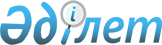 Об образовании избирательных участков на территории района Магжана Жумабаева Северо-Казахстанской области
					
			Утративший силу
			
			
		
					Решение акима района Магжана Жумабаева Северо-Казахстанской области от 14 января 2014 года N 01. Зарегистрировано Департаментом юстиции Северо-Казахстанской области 11 февраля 2014 года N 2549. Утратило силу решением акима района Магжана Жумабаева Северо-Казахстанской области от 25 февраля 2015 года N 07      Сноска. Утратило силу решением акима района Магжана Жумабаева Северо-Казахстанской области от 25.02.2015 N 07 (вводится в действие по истечении десяти календарных дней после дня его первого официального опубликования).



      В соответствии с пунктами 1, 2 статьи 23 Конституционного закона Республики Казахстан от 28 сентября 1995 года "О выборах в Республике Казахстан", аким района Магжана Жумабаева Северо-Казахстанской области РЕШИЛ:



      1. Признать утратившим силу решение акима района Магжана Жумабаева Северо-Казахстанкой области "Об образовании избирательных участков на территории района Магжана Жумабаева Северо-Казахстанской области" от 17 ноября 2011 года № 50 (зарегистрировано в Реестре государственной регистрации нормативных правовых актов под № 13-9-143, опубликовано 22 ноября 2011 года в районной газете "Вести", 22 ноября 2011 года в районной газете "Мағжан Жұлдызы").



      2. Образовать на территории района Магжана Жумабаева Северо-Казахстанской области 64 избирательных участка в следующих границах:

      избирательный участок № 222:

      место нахождения избирательного участка: город Булаево, улица Маяковского, 16, здание Булаевской средней школы № 3;

      границы избирательного участка: город Булаево, улица Шоферская четная сторона от улицы Юбилейная до улицы Пионерская, улица Пионерская № 44, 46, 48, 50, 52, 54, улица Восточная в районе пограничной заставы, улицы Чехова, Московская, Маяковского, Островского, Молодежная, Тельмана, Сутюшева, Линейная, Кирпичная, Деповская, Попова, Кошевого, Заводская, Шоссейная, Жумабаева, Водопроводная, проезд Кошевого, проезд Заводской;

      избирательный участок № 223:

      место нахождения избирательного участка: город Булаево, улица Комарова, 16, здание Булаевской средней школы № 4;

      границы избирательного участка: город Булаево, улица Шоферская нечетная сторона от улицы Юбилейная до улицы Пионерская, улица Пионерская с № 1 по № 42 включительно, улица Целинная от выезда на село Медвежка до улицы Гоголя, улицы Комарова, Южная, Спортивная, Школьная, Энергетиков, от улицы Южная до конца на юг - улицы Береговая, Кунанбаева, Молдагуловой, Алтынсарина;

      избирательный участок № 224:

      место нахождения избирательного участка: город Булаево, улица Муканова, 34, здание Булаевской школы-гимназии имени Батыр Баяна;

      границы избирательного участка: город Булаево, улица Юбилейная нечетная сторона от улицы Деповская до улицы Целинная, улица Юбилейная четная сторона от улицы Целинная до улицы Береговая, улица Целинная с № 16 по № 28 до улицы Гоголя, улицы Гоголя, Маметовой, Лихачева, улица Чкалова четная сторона от улицы Набережная до улицы 2-Западная, от улицы Чкалова до улицы Южная: улицы Береговая, Кунанбаева, Молдагуловой, Алтынсарина, от улицы Чкалова до конца на юг: улицы Батыр Баяна, Чапаева, Комсомольская, Пятилетка, Шевченко, Ленинградская, Жабаева, 1-Западная, 2-Западная, 3-Западная, а также улицы Зеленая, Медиков, Луговая, Мира, Полевая, Новая, Тахира Мусаева, Никулина;

      избирательный участок № 225:

      место нахождения избирательного участка: город Булаево, улица Целинная, 2, здание клуба товарищества с ограниченной ответственностью "Булаевский элеватор" (по согласованию);

      границы избирательного участка: город Булаево, улица Чкалова нечетная сторона от улицы Набережная до улицы 2-Западная, улицы (от железнодорожного полотна до улицы Чкалова) – 1-Западная, 2-Западная, Жабаева, Ленинградская, Шевченко, Пятилетка, Комсомольская, Чапаева, Батыр Баяна, Алтынсарина, Молдагуловой, Кунанбаева, Береговая, Набережная, а также улицы Киреева, Пушкина, Первомайская, Муканова, Вокзальная, переулок Элеваторный, улицы Элеваторная, Рабочая, Озерная, Кабельный участок, Привокзальная площадь, улица Целинная номера домов 3, 3а, 5, 7, 9, 11, 13, 15, 17, улица Восточная номера домов 3а, 6, 8, 10, 12;

      избирательный участок № 226:

      место нахождения избирательного участка: город Булаево, улица Строительная, 36, здание коммунального государственного учреждения "Колледж профессиональной подготовки и сервиса акимата Северо-Казахстанской области Министерства образования и науки Республики Казахстан" (по согласованию);

      границы избирательного участка: город Булаево, улица Мичурина нечетная сторона от железнодорожного полотна до конца на север, улицы Привокзальная, Садовая, Степная, Буденного, Старо-Лесная, Ново-Лесная, Северная, Дорожная от улицы Мичурина нечетная сторона до конца на запад, улицы Урожайная, Шухова, Плеханова, Интернациональная, Панфилова, Строительная;

      избирательный участок № 227:

      место нахождения избирательного участка: город Булаево, улица Буденного, 10, здание Булаевской средней школы № 2;

      границы избирательного участка: город Булаево, улица Мичурина четная сторона от железнодорожного полотна до конца на север, улицы Привокзальная, Садовая, Степная, Буденного, Старо-Лесная, Ново-Лесная, Северная, Дорожная от улицы Мичурина четная сторона до конца на восток, улицы Кутузова, Суворова, Валиханова, Горького, Толстого, Столбовая, Лермонтова, Сенная, Амангельды, Некрасова, переулок Школьный;

      избирательный участок № 228:

      место нахождения избирательного участка: город Булаево, Нефтеплощадка, здание столовой коммунального государственного казенного предприятия на праве хозяйственного ведения "Булаевское городское водное хозяйство аппарата акима города Булаево акимата района Магжана Жумабаева Северо-Казахстанской области" (по согласованию);

      границы избирательного участка: город Булаево, Нефтеплощадка, Заготскот;

      избирательный участок № 229:

      место нахождения избирательного участка: село Медвежка, улица Школьная, 19, здание Медвежинской средней школы;

      границы избирательного участка: село Медвежка;

      избирательный участок № 230:

      место нахождения избирательного участка: село Полтавка, здание Полтавской средней школы;

      границы избирательного участка: село Полтавка;

      избирательный участок № 231:

      место нахождения избирательного участка: село Хлеборобное, здание Хлеборобской средней школы;

      границы избирательного участка: село Хлеборобное;

      избирательный участок № 232:

      место нахождения избирательного участка: село Александровка, здание Александровской средней школы;

      границы избирательного участка: село Александровка;

      избирательный участок № 233:

      место нахождения избирательного участка: село Бастомар, здание Бастомарской средней школы;

      границы избирательного участка: село Бастомар, село Екатериновка;

      избирательный участок № 234:

      место нахождения избирательного участка: село Возвышенка, улица Магжана Жумабаева, 34, здание Возвышенского Дома культуры;

      границы избирательного участка: село Возвышенка, с севера на юг улица Жумабаева - нечетная сторона, улица Ворошилова - нечетная сторона, улицы Валиханова, Шаталова, Королева, переулок Королева, Гагарина, Степная, Советская, Строительная, Рабочая, Озерная, Чапаева, Садовая, Ленина, Октябрьская, Кирова, Первомайская, Школьная, Восточная, улица Калинина четная сторона - от дома № 10 до дома № 2а, нечетная сторона - от дома № 57 до дома № 23,улица Южная - нечетная сторона - от дома № 55 до территории крестьянского хозяйства Симченко Т.Е., четная сторона - от дома № 68 до дома № 30, село Алуа;

      избирательный участок № 235:

      место нахождения избирательного участка: село Возвышенка, улица Промышленная, 3, здание конторы акционерного общества "Северо-Казахстанская распределительная электросетевая компания" (по согласованию);

      границы избирательного участка: село Возвышенка, улица Магжана Жумабаева - четная сторона, улица Ворошилова - четная сторона, улицы Юбилейная, Водников, Свердлова, Энергетиков, Западная, Береговая, Мира, Молодежная, Интернациональная, Чкалова, Целинная, улица Калинина - четная сторона - от дома № 2 до улицы Береговой, нечетная сторона - от дома № 21 до дома № 3,улица Южная нечетная сторона - от дома № 23 до дома № 7, четная сторона - от дома № 28 до дома № 2,село Изобильное, село Малая Возвышенка;

      избирательный участок № 236:

      место нахождения избирательного участка: село Гаврино, здание Гавринской неполной средней школы;

      границы избирательного участка: село Гаврино;

      избирательный участок № 237:

      место нахождения избирательного участка: село Зарослое, здание медицинского пункта (по согласованию);

      границы избирательного участка: село Зарослое;

      избирательный участок № 238:

      место нахождения избирательного участка: село Золотая Нива, здание Золотонивской средней школы;

      границы избирательного участка: село Золотая Нива;

      избирательный участок № 239:

      место нахождения избирательного участка: село Караганды, здание Карагандинской средней школы;

      границы избирательного участка: село Караганды;

      избирательный участок № 240:

      место нахождения избирательного участка: село Каракога, здание Каракогинской средней школы;

      границы избирательного участка: село Каракога;

      избирательный участок № 241:

      место нахождения избирательного участка: село Чистое, здание Чистянской неполной средней школы;

      границы избирательного участка: село Чистое;

      избирательный участок № 242:

      место нахождения избирательного участка: село Образец, здание Образцовской начальной школы;

      границы избирательного участка: село Образец;

      избирательный участок № 243:

      место нахождения избирательного участка: село Конюхово, здание Конюховской средней школы;

      границы избирательного участка: село Конюхово, село Камышлово, село Барашки;

      избирательный участок № 244:

      место нахождения избирательного участка: село Куломзино, здание Куломзинской начальной школы;

      границы избирательного участка: село Куломзино;

      избирательный участок № 245:

      место нахождения избирательного участка: село Лебяжье, здание Лебяжинской средней школы;

      границы избирательного участка: село Лебяжье, село Круглое;

      избирательный участок № 246:

      место нахождения избирательного участка: село Куралай, здание Красно-Казахстанской неполной средней школы;

      границы избирательного участка: село Куралай;

      избирательный участок № 247:

      место нахождения избирательного участка: село Майбалык, здание Майбалыкской средней школы;

      границы избирательного участка: село Майбалык;

      избирательный участок № 248:

      место нахождения избирательного участка: село Сейфолла, здание Сейфулинской начальной школы;

      границы избирательного участка: село Сейфолла;

      избирательный участок № 249:

      место нахождения избирательного участка: село Молодежное, здание Молодежной неполной средней школы;

      границы избирательного участка: село Молодежное;

      избирательный участок № 250:

      место нахождения избирательного участка: село Сарытомар, здание Сартомарского Дома культуры;

      границы избирательного участка: село Сарытомар;

      избирательный участок № 251:

      место нахождения избирательного участка: село Молодогвардейское, здание Молодогвардейской средней школы;

      границы избирательного участка: село Молодогвардейское;

      избирательный участок № 252:

      место нахождения избирательного участка: село Надежка, здание Надеждинской средней школы;

      границы избирательного участка: село Надежка;

      избирательный участок № 253:

      место нахождения избирательного участка: село Дюсеке, здание Дюсекенской неполной средней школы;

      границы избирательного участка: село Дюсеке;

      избирательный участок № 254:

      место нахождения избирательного участка: село Еремеевка, здание Еремеевской начальной школы;

      границы избирательного участка: село Еремеевка;

      избирательный участок № 255:

      место нахождения избирательного участка: село Бинаш, здание Беняшской неполной средней школы;

      границы избирательного участка: село Бинаш;

      избирательный участок № 256:

      место нахождения избирательного участка: село Октябрьское, здание Октябрьской средней школы;

      границы избирательного участка: село Октябрьское, село Суворовка;

      избирательный участок № 257:

      место нахождения избирательного участка: село Мичурино, здание медицинского пункта (по согласованию);

      границы избирательного участка: село Мичурино;

      избирательный участок № 258:

      место нахождения избирательного участка: село Хлебороб, здание Хлеборобовской неполной средней школы;

      границы избирательного участка: село Хлебороб;

      избирательный участок № 259:

      место нахождения избирательного участка: село Писаревка, здание Писаревской средней школы;

      границы избирательного участка: село Писаревка;

      избирательный участок № 260:

      место нахождения избирательного участка: село Веселовка, здание Веселовской неполной средней школы;

      границы избирательного участка: село Веселовка;

      избирательный участок № 261:

      место нахождения избирательного участка: село Байшилик, здание Ленинской неполной средней школы;

      границы избирательного участка: село Байшилик;

      избирательный участок № 262:

      место нахождения избирательного участка: село Полудино, здание Полудинского Дома культуры;

      границы избирательного участка: село Полудино, село Скворцовка;

      избирательный участок № 263:

      место нахождения избирательного участка: станция Ярмы, здание табельного участка федерального государственного унитарного предприятия "Южно-Уральская железная дорога" дочернего предприятия "Петропавловское отделение" (по согласованию);

      границы избирательного участка: станция Ярмы;

      избирательный участок № 264:

      место нахождения избирательного участка: село Ганькино, здание Ганькинской неполной средней школы;

      границы избирательного участка: село Ганькино;

      избирательный участок № 265:

      место нахождения избирательного участка: станция Ганькино, здание табельного участка федерального государственного унитарного предприятия "Южно-Уральская железная дорога" дочернего предприятия "Петропавловское отделение" (по согласованию);

      границы избирательного участка: станция Ганькино;

      избирательный участок № 266:

      место нахождения избирательного участка: село Пролетарка, здание Пролетарской средней школы;

      границы избирательного участка: село Пролетарка, село Тельман;

      избирательный участок № 267:

      место нахождения избирательного участка: село Советское, здание Советской средней школы;

      границы избирательного участка: село Советское, село Селекты;

      избирательный участок № 268:

      место нахождения избирательного участка: село Придорожное, здание Придорожной неполной средней школы;

      границы избирательного участка: село Придорожное;

      избирательный участок № 269:

      место нахождения избирательного участка: село Таманское, здание Таманской средней школы;

      границы избирательного участка: село Таманское;

      избирательный участок № 270:

      место нахождения избирательного участка: село Пулеметовка, здание конторы товарищества с ограниченной ответственностью "Таманское" (по согласованию);

      границы избирательного участка: село Пулеметовка;

      избирательный участок № 271:

      место нахождения избирательного участка: село Узынколь, здание Узункольской средней школы;

      границы избирательного участка: село Узынколь;

      избирательный участок № 272:

      место нахождения избирательного участка: село Шандак, здание медицинского пункта (по согласованию);

      границы избирательного участка: село Шандак;

      избирательный участок № 273:

      место нахождения избирательного участка: село Косколь, здание Коскольской начальной школы;

      границы избирательного участка: село Косколь;

      избирательный участок № 274:

      место нахождения избирательного участка: село Успенка, здание Успенской средней школы;

      границы избирательного участка: село Успенка;

      избирательный участок № 275:

      место нахождения избирательного участка: село Рощино, здание Рощинской неполной средней школы;

      границы избирательного участка: село Рощино;

      избирательный участок № 276:

      место нахождения избирательного участка: село Сулышок, здание Энбекшиказахской неполной средней школы;

      границы избирательного участка: село Сулышок;

      избирательный участок № 277:

      место нахождения избирательного участка: село Уваково, здание Лесхозовской начальной школы;

      границы избирательного участка: село Уваково, село Косколь;

      избирательный участок № 278:

      место нахождения избирательного участка: село Байтерек, здание Фурмановской средней школы;

      границы избирательного участка: село Байтерек;

      избирательный участок № 279:

      место нахождения избирательного участка: село Новый Быт, здание Новобытовской неполной средней школы;

      границы избирательного участка: село Новый Быт;

      избирательный участок № 280:

      место нахождения избирательного участка: село Рявкино, здание медицинского пункта (по согласованию);

      границы избирательного участка: село Рявкино;

      избирательный участок № 281:

      место нахождения избирательного участка: село Новотроицкое, здание Колосовской неполной средней школы;

      границы избирательного участка: село Новотроицкое;

      избирательный участок № 282:

      место нахождения избирательного участка: село Чистовское, здание конторы товарищества с ограниченной ответственностью "Чистовское" (по согласованию);

      границы избирательного участка: село Чистовское;

      избирательный участок № 283:

      место нахождения избирательного участка: село Урожайное, здание конторы товарищества с ограниченной ответственностью "Чистовское" (по согласованию);

      границы избирательного участка: село Урожайное;

      избирательный участок № 284:

      место нахождения избирательного участка: село Тищенко, здание конторы товарищества с ограниченной ответственностью "Чистовское" (по согласованию);

      границы избирательного участка: село Тищенко, село Украинка;

      избирательный участок № 285:

      место нахождения избирательного участка: село Ногайбай, здание конторы крестьянского хозяйства "Ногайбай" (по согласованию);

      границы избирательного участка: село Ногайбай.".



      3. Настоящее решение вводится в действие по истечении десяти календарных дней после дня его первого официального опубликования.

 

 
					© 2012. РГП на ПХВ «Институт законодательства и правовой информации Республики Казахстан» Министерства юстиции Республики Казахстан
				      И.о.акима района

      Магжана Жумабаева

      Северо-Казахстанской областиА. Кабдушев      "СОГЛАСОВАНО"

      Коммунальное

      государственное учреждение

      "Колледж профессиональной

      подготовки и сервиса акимата

      Северо-Казахстанской области

      Министерства образования и

      науки Республики Казахстан"

      директорЕ. Бакиров      Коммунальное государственное

      казенное предприятие на праве

      хозяйственного ведения

      "Центральная районная

      больница района

      Магжана Жумабаева" акимата

      Северо-Казахстанской области

      Министерства здравоохранения

      Республики Казахстан"

      главный врачВ. Уваров      Республика Казахстан

      Северо-Казахстанская область

      Магжана Жумабаева районная

      избирательная комиссия

      председательС.Заев      Коммунальное государственное

      казенное предприятие на праве

      хозяйственного ведения

      "Булаевское городское водное

      хозяйство аппарата акима

      города Булаево акимата

      района Магжана Жумабаева

      Северо-Казахстанской области"

      исполняющий обязанности

      директораА. Иванников